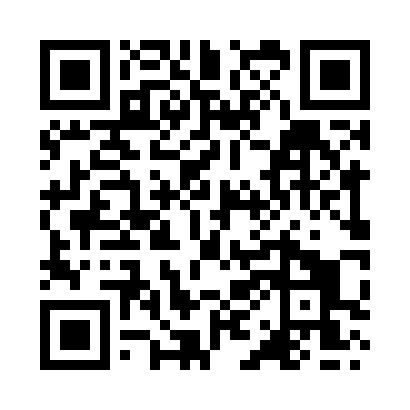 Prayer times for Aline, UKWed 1 May 2024 - Fri 31 May 2024High Latitude Method: Angle Based RulePrayer Calculation Method: Islamic Society of North AmericaAsar Calculation Method: HanafiPrayer times provided by https://www.salahtimes.comDateDayFajrSunriseDhuhrAsrMaghribIsha1Wed3:295:331:246:399:1611:202Thu3:285:311:246:409:1811:213Fri3:265:281:246:429:2011:224Sat3:255:261:246:439:2311:235Sun3:245:241:246:449:2511:246Mon3:235:211:246:469:2711:267Tue3:225:191:246:479:2911:278Wed3:205:171:236:489:3111:289Thu3:195:141:236:499:3311:2910Fri3:185:121:236:519:3611:3011Sat3:175:101:236:529:3811:3112Sun3:165:081:236:539:4011:3213Mon3:155:061:236:549:4211:3314Tue3:145:041:236:559:4411:3415Wed3:135:021:236:579:4611:3516Thu3:125:001:236:589:4811:3617Fri3:114:581:236:599:5011:3718Sat3:104:561:237:009:5211:3819Sun3:094:541:247:019:5411:3920Mon3:084:521:247:029:5611:4021Tue3:074:501:247:039:5811:4122Wed3:064:481:247:0410:0011:4223Thu3:054:471:247:0510:0211:4324Fri3:054:451:247:0610:0411:4425Sat3:044:431:247:0710:0611:4526Sun3:034:421:247:0810:0711:4627Mon3:024:401:247:0910:0911:4728Tue3:024:391:247:1010:1111:4829Wed3:014:371:247:1110:1211:4930Thu3:004:361:257:1210:1411:5031Fri3:004:351:257:1310:1611:50